Consejo Mexicano deEndocrinología, A.C.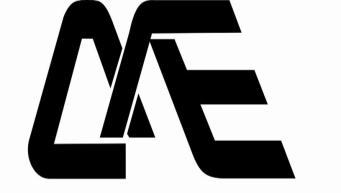 Certificación 2020Nombre:  Endocrinología                                                    Endocrinología Pediátrica México, D.F., a _______ de ______________ del ________C. MIEMBROS DEL CONSEJO MEXICANO DE ENDOCRINOLOGIA, A.C.Por la presente solicito al Consejo Mexicano de Endocrinología, A.C., se me conceda examen de acuerdo a su Estatuto y se me expida en caso de resultar aprobado, el certificado respectivo de especialista en ENDOCRINOLOGIA. Al recibir el certificado me someto al Estatuto del Consejo y me comprometo a devolver el certificado en el caso de que las reglas de exámenes sean violadas por mí o por cualquiera de las razones señaladas en el propio Estatuto. Asimismo, aceptaré la negativa de certificación por no aprobar el examen. Estoy de acuerdo en liberar al Consejo Mexicano de Endocrinología, A.C.,  a sus miembros, ejecutivos y examinadores, de cualquier acción que ellos tomen en conexión con la solicitud, con los exámenes o con la negativa del Consejo para extenderme el Certificado.A t e n t a m e n t e__________________           (Firma)Consejo Mexicano de Endocrinología, A.C.Solicitud de CertificaciónPara aspirantes o candidatos que hayan terminado su residencia de especialización con mas de un año a la fecha de la solicitud, para demostrar haber permanecido en ejercicio activo de la especialidad. El solicitante debe anexar la documentación probatoria (fotocopias) de la información proporcionada, si el espacio no es suficiente utilice hojas adicionalesEsta información es verídicaNombre: ___________________________	Firma: ________________Lugar y fecha: ______________________________________________1.- Datos GeneralesNombre completo:Nombre completo:Nombre completo:Nombre completo:RFC:CURP:CURP:CURP:Cédula profesional de médico general:Fecha de Nacimiento: Fecha de Nacimiento: Fecha de Nacimiento: Cédula de la especialidad:Especialidad:Especialidad:Especialidad:Nacionalidad:Subespecialidad:Subespecialidad:Subespecialidad:Universidad de egreso de la especialidad:Genero:MFInstitución de residencia de la especialidad:Institución de residencia de la especialidad:Institución de residencia de la especialidad:Institución de residencia de la especialidad:Dirección particular: ________________________________________________________________________                                         Calle                                     #           # int.                                                      Colonia     ciudad                               C.P.                              estado                           Teléfono (lada) /Celular                                 e-mailInstitución de egreso:______________________________________________________________Dirección: ________________________________________________________________________                                         Calle                                     #           # int.                                                      Colonia     ciudad                               C.P.                              estado                           Teléfono (lada)                                 e-mailConsultorio:Dirección: ________________________________________________________________________                                         Calle                                     #           # int.                                                      Colonia     ciudad                               C.P.                              estado                           Teléfono (lada)                                 e-mail2. Historia Académica                                                                     Cursos de especialidad:            1.- Estudios de pregrado	   Universidad   _____________________________________________________________   	   Año Ingreso ___________   Año egreso _______________   Promedio carrera _________            2.- Medicina Interna     Institución: ________________________________________________________     Duración: ____________________________   Año de egreso: _______________3.- Endocrinología                            Endocrinología Pediátrica        Institución: _______________________________________________________     Duración: ____________________________   Año de egreso: ______________4.- Cursos relacionados con alguna subespecialidad de la endocrinología:     Nombre del curso: _________________________________________________     Institución: _______________________________________________________     Duración: ____________________________   Año de egreso: ______________Otros  Estudios de postgrado:Otros  Estudios de postgrado:Otros  Estudios de postgrado:Otros  Estudios de postgrado:InstituciónDuraciónAño egresoMaestríaDoctoradoEstudios extranjero3.  Experiencia en  Endocrinología                                                 Actividades Institucionales:     Institución: ______________________________________________________________     Departamento: __________________________________________________________     Antigüedad:_____________________________________________________________     Puesto actual: ___________________________________________________________Practica Privada:     Años de ejercicio: ________________________________________________________Actividades DocentesActividades DocentesActividades DocentesActividades Institucionales                                                         Actividades Institucionales                                                         Actividades Institucionales                                                         Tipo de cursoPuestoAntigüedadAsesoría de tesis                                                                          Asesoría de tesis                                                                          Asesoría de tesis                                                                          Asesoría de tesis                                                                          AlumnoTítulo de tesisInstituciónGradoOtras actividades académicasOtras actividades académicasOtras actividades académicasOtras actividades académicasAsistencia a congresos o cursos Asistencia a congresos o cursos Asistencia a congresos o cursos Asistencia a congresos o cursos FechaInstitución organizadoraCongreso o  cursoCiudad o sedePresentación de trabajos libres en congresos                       Presentación de trabajos libres en congresos                       Presentación de trabajos libres en congresos                       Presentación de trabajos libres en congresos                       FechaTítuloCongreso o  cursoAutoresPublicacionesArtículos en revistas                                                                Artículos en revistas                                                                Artículos en revistas                                                                AutoresTítulo del artículoRevista (nombre, año, vol. páginasCapítulos en libros                                                                   Capítulos en libros                                                                   Capítulos en libros                                                                   Capítulos en libros                                                                   Capítulos en libros                                                                   AutoresCapítuloLibroEditorialPáginasLibros escritos o editados                                                                  Libros escritos o editados                                                                  Libros escritos o editados                                                                  Libros escritos o editados                                                                  Libros escritos o editados                                                                  AutoresEditorLibroEditorialFecha publicación7.- Participación en sociedades médicas                                          7.- Participación en sociedades médicas                                          7.- Participación en sociedades médicas                                          SociedadPuestoAntigüedad8.- Distinciones por actividades académicas                                   8.- Distinciones por actividades académicas                                   DistinciónOtorgante